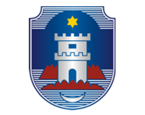 R E P U B L I K A  H R V A T S K A                                                ŽUPANIJA SPLITSKO-DALMATINSKA    OBRTNIČKO INDUSTRIJSKA ŠKOLA                    U IMOTSKOM      21260 Imotski, Brune Bušića b.b.    Tel: 021-842-333, fax: 021-670-055                  OIB: 10013928386Klasa:602-03/21-01/Urbroj:2129/21-20-01-1O  B  A  V  I  J  E  S  T Obavještavamo sve profesore i učenike Škole da se nastava od 8.studenog 2021.g. izvodi po A modelu (U ŠKOLI) Od 8. studenog 2021.g. (ponedjeljak) Škola je po rasporedu u drugoj smjeni (popodne) Svima želimo puzno zdravlja i ugodan povratak u Školu!Imotski, 05.11.  2021.g.                                                                                              Ravnatelj:                                                                                          Nediljko Biočić, prof.